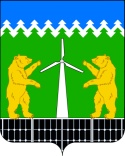 БЕЛЯКИНСКИЙ СЕЛЬСКИЙ СОВЕТ ДЕПУТАТОВБОГУЧАНСКОГО РАЙОНАКРАСНОЯРСКОГО КРАЯРЕШЕНИЕ«23» декабря 2021г.                              п.Беляки                                    № 32-30О внесении изменений и дополнений в Устав Белякинского сельсовета Богучанского района Красноярского краяВ целях приведения Устава Белякинского сельсовета Богучанского района Красноярского края в соответствие с требованиями Федерального закона от 06.10.2003 № 131-ФЗ «Об общих принципах организации местного самоуправления в Российской Федерации», руководствуясь статьями 7, 20 Устава Белякинского сельсовета Богучанского района Красноярского края, Белякинский сельский Совет депутатов РЕШИЛ:В Устав Белякинского сельсовета Богучанского района Красноярского края внести следующие изменения:1.1 В пункт 1 статьи 7 Устава Белякинского сельсовета Богучанского района Красноярского края следующие изменения:- подпункт 14 изложить в следующей редакции:«14) осуществление муниципального контроля за исполнением единой теплоснабжающей организацией обязательств по строительству, реконструкции и (или) модернизации объектов теплоснабжения;»;- в подпункте 15 слова «за сохранностью автомобильных дорог местного значения» заменить словами «на автомобильном транспорте, городском наземном электрическом транспорте и в дорожном хозяйстве»;- подпункт 9 изложить в следующей редакции «утверждение правил благоустройства территории поселения, осуществление муниципального контроля в сфере благоустройства, предметом которого является соблюдение правил благоустройства территории поселения, требований к обеспечению доступности для инвалидов объектов социальной, инженерной и транспортной инфраструктур и предоставляемых услуг, организация благоустройства территории поселения в соответствии с указанными правилами»;- подпункт 23 изложить в следующей редакции « участие в организации деятельности по накоплению ( в том числе раздельному накоплению) и транспортированию твердых коммунальных отходов приостановлено до 1 января 2022года»1.2 пункт 1 Статьи 8 дополнить подпунктом 19 следующегоо содержания: « осуществлять мероприятия по оказанию помощи лицам, находящимся в состоянии алкогольного, наркотического или иного токсического опьянения»1.3 Статью 32.1 изложить в следующей редакции:«1. Администрация сельсовета организует и осуществляет муниципальный контроль за соблюдением требований, установленных муниципальными правовыми актами, принятыми по вопросам местного значения, а в случаях, если соответствующие виды контроля отнесены федеральными законами к полномочиям органов местного самоуправления, также муниципальный контроль за соблюдением требований, установленных федеральными законами, законами Красноярского края.2. Муниципальный контроль, в соответствии с частью 9 статьи 1 Федерального закона от 31.07.2020 № 248-ФЗ "О государственном контроле (надзоре) и муниципальном контроле в Российской Федерации" (далее - Федеральный закон от 31.07.2020 № 248-ФЗ), подлежит осуществлению при наличии в границах муниципального образования объектов соответствующего контроля.3. Финансирование деятельности по муниципальному контролю осуществляется из местного бюджета в порядке, определенном бюджетным законодательством.4. Порядок организации и осуществления муниципального контроля устанавливаются положением о виде муниципального контроля, утверждаемым сельским Советом депутатов.»1.3. подпункт 2.8. пункта 1 статьи 15 изложить в следующей редакции: « Полномочия главы Белякинского сельсовета прекращаются досрочно в случае прекращения гражданства Российской Федерации либо гражданства иностранного государства-участника международного договора Российской Федерации, в соответствии с которым иностранный гражданин имеет право быть избранным в органы местного самоуправления, наличия гражданства(подданства) иностранного государства гражданина Российской Федерации либо иностранного гражданина, имеющего право на основании международного договора Российской Федерации быть избранным в органы местного самоуправления, если иное не предусмотрено международным договором Российской Федерации»1.4  пподпункт 1.7 пункта 1.статьи 29 изложить в следующей редакции: « Полномочия депутата, члена выборного органа местного самоуправления, выборного должностного лица местного самоуправления прекращаются досрочно в случае прекращения гражданства Российской Федерации либо гражданства иностранного государства-участника международного договора Российской Федерации, в соответствии с которым иностранный гражданин имеет право быть избранным в органы местного самоуправления, наличия гражданства(подданства) иностранного государства гражданина Российской Федерации либо иностранного гражданина, имеющего право на основании международного договора Российской Федерации быть избранным в органы местного самоуправления, если иное не предусмотрено международным договором Российской Федерации»1.5 пункт 3 статьи 39 Устава Белякинского сельсовета Богучанского района Красноярского края изложить в следующей редакции:«3. Порядок организации и проведения публичных слушаний нормативными правовыми актами Белякинского сельского Совета депутатов в соответствии с частью 4 статьи 28 Федерального закона от 06.10.2003 № 131-ФЗ «Об общих принципах организации местного самоуправления в Российской Федерации».1.6 пункт 4 статьи 39 Устава Белякинского сельсовета Богучанского района Красноярского края изложить в следующей редакции:«4. По проектам правил благоустройства территорий проводятся публичные слушания или общественные обсуждения в соответствии с законодательством о градостроительной деятельности.»2. Главе Белякинского сельсовета в порядке, установленном Федеральным законом от 21.07.2005 № 97-ФЗ «О государственной регистрации уставов муниципальных образований», направить настоящее решение на государственную регистрацию в течение 15 дней со дня принятия в Управление Министерства юстиции Российской Федерации по Красноярскому краю.3. Настоящее решение подлежит официальному опубликованию, с указанием реквизитов решения о его государственной регистрации, в периодическом печатном издании «Депутатский вестник» после его государственной регистрации в течение семи дней со дня поступления из Управления Министерства Юстиции по Красноярскому краю уведомления о включении сведений об уставе муниципального образования в государственный реестр уставов муниципальных образований Красноярского края.4. Глава Белякинского сельсовета в течение 10 дней со дня официального опубликования (обнародования) Решения обязан направить в Управление Министерства юстиции РФ по Красноярскому краю сведения об источнике и о дате официального опубликования (обнародования) Решения для включения указанных сведений в государственный реестр уставов муниципальных образований Красноярского края.5. Настоящее Решение вступает в силу после государственной регистрации в установленном законом порядке и его официального опубликования. Пункты 1.1- 1.6 настоящего Решения вступает в силу после государственной регистрации в установленном законом порядке и его официального опубликования в газете «Депутатский вестник».Председатель Белякинского сельскогоСовета депутатов                                                                Л.И. ИльичеваГлава Белякинского сельсовета                                                   В.А. Паисьева